قسم التخصص:قسم التخصص:تاريخ تقديم الطلب:تاريخ تقديم الطلب:تاريخ تقديم الطلب:تاريخ تقديم الطلب:تاريخ تقديم الطلب:تاريخ تقديم الطلب:     /     /     /     /     /     /معلومات شخصية:معلومات شخصية:معلومات شخصية:معلومات شخصية:معلومات شخصية:معلومات شخصية:معلومات شخصية:معلومات شخصية:معلومات شخصية:معلومات شخصية:معلومات شخصية:معلومات شخصية:معلومات شخصية:معلومات شخصية:معلومات شخصية:معلومات شخصية:معلومات شخصية:معلومات شخصية:معلومات شخصية:معلومات شخصية:معلومات شخصية:اسم الطالـب:الرقم الجامعــــــي:الرقم الجامعــــــي:الرقم الجامعــــــي:الرقم الجامعــــــي:الرقم الجامعــــــي:الرقم الجامعــــــي:الرقم الجامعــــــي:الهاتـــف:فصل الالتحاق بالبرنامج:فصل الالتحاق بالبرنامج:فصل الالتحاق بالبرنامج:فصل الالتحاق بالبرنامج:فصل الالتحاق بالبرنامج:فصل الالتحاق بالبرنامج:فصل الالتحاق بالبرنامج:تاريخ تقديم الطلب:تاريخ تقديم الطلب:تاريخ تقديم الطلب:تاريخ تقديم الطلب:تاريخ تقديم الطلب:     /     /     /     /     /     /     /     /     /     /     /     /     /     /     /     /توقيع الطالــــــب:توقيع الطالــــــب:توقيع الطالــــــب:توقيع الطالــــــب:توقيع الطالــــــب:توقيع الطالــــــب:توقيع الطالــــــب:معلومات عمادة  القبول والتسجيل:معلومات عمادة  القبول والتسجيل:معلومات عمادة  القبول والتسجيل:معلومات عمادة  القبول والتسجيل:معلومات عمادة  القبول والتسجيل:معلومات عمادة  القبول والتسجيل:معلومات عمادة  القبول والتسجيل:معلومات عمادة  القبول والتسجيل:معلومات عمادة  القبول والتسجيل:معلومات عمادة  القبول والتسجيل:معلومات عمادة  القبول والتسجيل:معلومات عمادة  القبول والتسجيل:معلومات عمادة  القبول والتسجيل:معلومات عمادة  القبول والتسجيل:معلومات عمادة  القبول والتسجيل:معلومات عمادة  القبول والتسجيل:معلومات عمادة  القبول والتسجيل:معلومات عمادة  القبول والتسجيل:معلومات عمادة  القبول والتسجيل:معلومات عمادة  القبول والتسجيل:معلومات عمادة  القبول والتسجيل:مسجل منذ الفصل:مسجل منذ الفصل:مسجل منذ الفصل:مسجل منذ الفصل:للعام الجامعـي:للعام الجامعـي:انهى دراســـة:انهى دراســـة:انهى دراســـة:انهى دراســـة:انهى دراســـة:(              ) ساعة معتمدةالمعدل التراكمـي:المعدل التراكمـي:المعدل التراكمـي:المعدل التراكمـي:(              )(              )(              )(              )(              )عدد الساعات المعتمدة المسجلة لهذا الفصل:عدد الساعات المعتمدة المسجلة لهذا الفصل:عدد الساعات المعتمدة المسجلة لهذا الفصل:عدد الساعات المعتمدة المسجلة لهذا الفصل:عدد الساعات المعتمدة المسجلة لهذا الفصل:عدد الساعات المعتمدة المسجلة لهذا الفصل:عدد الساعات المعتمدة المسجلة لهذا الفصل:عدد الساعات المعتمدة المسجلة لهذا الفصل:عدد الساعات المعتمدة المسجلة لهذا الفصل:عدد الساعات المعتمدة المسجلة لهذا الفصل:عدد الساعات المعتمدة المسجلة لهذا الفصل:عدد الفصول التي امضاها الطالب في الدراسة:عدد الفصول التي امضاها الطالب في الدراسة:عدد الفصول التي امضاها الطالب في الدراسة:عدد الفصول التي امضاها الطالب في الدراسة:عدد الفصول التي امضاها الطالب في الدراسة:عدد الفصول التي امضاها الطالب في الدراسة:عدد الفصول التي امضاها الطالب في الدراسة:عدد الفصول التي امضاها الطالب في الدراسة:عدد الفصول التي امضاها الطالب في الدراسة:(              )(              )(              )(              )(              )(              )(              )(              )(              )(              )(              )(              )فصول التأجيــل:فصول التأجيــل:فصول التأجيــل:فصول التأجيــل:فصول التأجيــل:(              )(              )(              )(              )(              )(              )فصول الانسحاب:فصول الانسحاب:فصول الانسحاب:فصول الانسحاب:فصول الانسحاب:(              )(              )(              )(              )(              )  يحق له تعيين مشرف  يحق له تعيين مشرف  يحق له تعيين مشرف  يحق له تعيين مشرف  يحق له تعيين مشرف  يحق له تعيين مشرف  لا يحق له تعيين مشرف  لا يحق له تعيين مشرف  لا يحق له تعيين مشرف  لا يحق له تعيين مشرف  لا يحق له تعيين مشرف  لا يحق له تعيين مشرف  لا يحق له تعيين مشرف  لا يحق له تعيين مشرفللأسباب التالية:للأسباب التالية:للأسباب التالية:للأسباب التالية:للأسباب التالية:للأسباب التالية:للأسباب التالية:توقيع عميد القبول والتسجيل:توقيع عميد القبول والتسجيل:توقيع عميد القبول والتسجيل:توقيع عميد القبول والتسجيل:توقيع عميد القبول والتسجيل:توقيع عميد القبول والتسجيل:توقيع عميد القبول والتسجيل:التاريخ:التاريخ:     /     /     /     /المشرف المنفرد:المشرف المنفرد:المشرف المنفرد:المشرف المنفرد:المشرف المنفرد:المشرف المنفرد:المشرف المنفرد:المشرف المنفرد:المشرف المنفرد:المشرف المنفرد:المشرف المنفرد:المشرف المنفرد:المشرف المنفرد:المشرف المنفرد:المشرف المنفرد:المشرف المنفرد:المشرف المنفرد:المشرف المنفرد:المشرف المنفرد:المشرف المنفرد:المشرف المنفرد:الاسم:الاسم:الاسم:الرتبة الاكاديمية:الرتبة الاكاديمية:الرتبة الاكاديمية:الرتبة الاكاديمية:الرتبة الاكاديمية:التخصص الدقيق:التخصص الدقيق:التخصص الدقيق:مكان العمل:مكان العمل:مكان العمل:مكان العمل:مكان العمل:قسـم التخصص:قسـم التخصص:قسـم التخصص:تاريخ التعيين:تاريخ التعيين:تاريخ التعيين:تاريخ التعيين:تاريخ التعيين:     /     /     /     /     /     /المشرف الرئيسي:المشرف الرئيسي:المشرف الرئيسي:المشرف الرئيسي:المشرف الرئيسي:المشرف الرئيسي:المشرف الرئيسي:المشرف الرئيسي:المشرف الرئيسي:المشرف الرئيسي:المشرف الرئيسي:المشرف الرئيسي:المشرف الرئيسي:المشرف الرئيسي:المشرف الرئيسي:المشرف الرئيسي:المشرف الرئيسي:المشرف الرئيسي:المشرف الرئيسي:المشرف الرئيسي:المشرف الرئيسي:الاسم:الاسم:الاسم:الرتبة الاكاديمية:الرتبة الاكاديمية:الرتبة الاكاديمية:الرتبة الاكاديمية:الرتبة الاكاديمية:التخصص الدقيق:التخصص الدقيق:التخصص الدقيق:مكان العمل:مكان العمل:مكان العمل:مكان العمل:مكان العمل:قسـم التخصص:قسـم التخصص:قسـم التخصص:تاريخ التعيين:تاريخ التعيين:تاريخ التعيين:تاريخ التعيين:تاريخ التعيين:     /     /     /     /     /     /QFO-AP-DR-114رمز النموذج:اسم النموذج: تعيين مشرف وإقرار عنوان رسالة الماجستير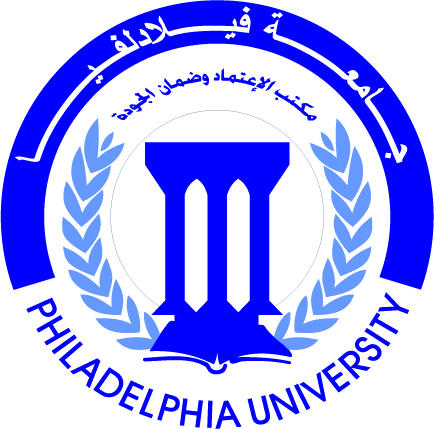 جامعة فيلادلفياPhiladelphia  University1رقم الإصدار:   (Revision)الجهة المصدرة: عمادة البحث العلمي والدراسات العلياجامعة فيلادلفياPhiladelphia  University2017-9-26التاريخ:الجهة المدققــة: عمادة التطوير والجودةجامعة فيلادلفياPhiladelphia  University1عدد صفحات النموذج:الجهة المدققــة: عمادة التطوير والجودةجامعة فيلادلفياPhiladelphia  Universityالمشرف المشارك (ان وجد):المشرف المشارك (ان وجد):المشرف المشارك (ان وجد):المشرف المشارك (ان وجد):المشرف المشارك (ان وجد):المشرف المشارك (ان وجد):المشرف المشارك (ان وجد):المشرف المشارك (ان وجد):المشرف المشارك (ان وجد):المشرف المشارك (ان وجد):المشرف المشارك (ان وجد):المشرف المشارك (ان وجد):المشرف المشارك (ان وجد):المشرف المشارك (ان وجد):المشرف المشارك (ان وجد):المشرف المشارك (ان وجد):المشرف المشارك (ان وجد):الاسم:الاسم:الاسم:الرتبة الاكاديمية:الرتبة الاكاديمية:التخصص الدقيق:التخصص الدقيق:التخصص الدقيق:مكان العمل:قسـم التخصص:قسـم التخصص:قسـم التخصص:تاريخ التعيين:تاريخ التعيين:     /     /     /     /     /     /     /     /     /     /العنوان المقترح لموضوع الرسالة وخلاصته (باللغة التي ستكتب بها الرسالة):العنوان المقترح لموضوع الرسالة وخلاصته (باللغة التي ستكتب بها الرسالة):العنوان المقترح لموضوع الرسالة وخلاصته (باللغة التي ستكتب بها الرسالة):العنوان المقترح لموضوع الرسالة وخلاصته (باللغة التي ستكتب بها الرسالة):العنوان المقترح لموضوع الرسالة وخلاصته (باللغة التي ستكتب بها الرسالة):العنوان المقترح لموضوع الرسالة وخلاصته (باللغة التي ستكتب بها الرسالة):العنوان المقترح لموضوع الرسالة وخلاصته (باللغة التي ستكتب بها الرسالة):العنوان المقترح لموضوع الرسالة وخلاصته (باللغة التي ستكتب بها الرسالة):العنوان المقترح لموضوع الرسالة وخلاصته (باللغة التي ستكتب بها الرسالة):العنوان المقترح لموضوع الرسالة وخلاصته (باللغة التي ستكتب بها الرسالة):العنوان المقترح لموضوع الرسالة وخلاصته (باللغة التي ستكتب بها الرسالة):العنوان المقترح لموضوع الرسالة وخلاصته (باللغة التي ستكتب بها الرسالة):العنوان المقترح لموضوع الرسالة وخلاصته (باللغة التي ستكتب بها الرسالة):العنوان المقترح لموضوع الرسالة وخلاصته (باللغة التي ستكتب بها الرسالة):العنوان المقترح لموضوع الرسالة وخلاصته (باللغة التي ستكتب بها الرسالة):العنوان المقترح لموضوع الرسالة وخلاصته (باللغة التي ستكتب بها الرسالة):العنوان المقترح لموضوع الرسالة وخلاصته (باللغة التي ستكتب بها الرسالة):العنوان (مترجماً إلى العربية أو الإنجليزية): العنوان (مترجماً إلى العربية أو الإنجليزية): العنوان (مترجماً إلى العربية أو الإنجليزية): العنوان (مترجماً إلى العربية أو الإنجليزية): العنوان (مترجماً إلى العربية أو الإنجليزية): العنوان (مترجماً إلى العربية أو الإنجليزية): العنوان (مترجماً إلى العربية أو الإنجليزية): العنوان (مترجماً إلى العربية أو الإنجليزية): العنوان (مترجماً إلى العربية أو الإنجليزية): العنوان (مترجماً إلى العربية أو الإنجليزية): العنوان (مترجماً إلى العربية أو الإنجليزية): العنوان (مترجماً إلى العربية أو الإنجليزية): العنوان (مترجماً إلى العربية أو الإنجليزية): العنوان (مترجماً إلى العربية أو الإنجليزية): العنوان (مترجماً إلى العربية أو الإنجليزية): العنوان (مترجماً إلى العربية أو الإنجليزية): العنوان (مترجماً إلى العربية أو الإنجليزية): توقيع المشرف المقترح:توقيع المشرف المقترح:توقيع المشرف المقترح:توقيع المشرف المقترح:عدد الرسائل التي يشرف عليها حالياً: (       )عدد الرسائل التي يشرف عليها حالياً: (       )عدد الرسائل التي يشرف عليها حالياً: (       )عدد الرسائل التي يشرف عليها حالياً: (       )عدد الرسائل التي يشرف عليها حالياً: (       )عدد الرسائل التي يشرف عليها حالياً: (       )عدد الرسائل التي يشرف عليها حالياً: (       )عدد الرسائل التي يشرف عليها حالياً: (       )التاريخ:   /   /توصية لجنة الدراسات العليا في قسم التخصص:توصية لجنة الدراسات العليا في قسم التخصص:توصية لجنة الدراسات العليا في قسم التخصص:توصية لجنة الدراسات العليا في قسم التخصص:توصية لجنة الدراسات العليا في قسم التخصص:توصية لجنة الدراسات العليا في قسم التخصص:توصية لجنة الدراسات العليا في قسم التخصص:توصية لجنة الدراسات العليا في قسم التخصص:توصية لجنة الدراسات العليا في قسم التخصص:توصية لجنة الدراسات العليا في قسم التخصص:توصية لجنة الدراسات العليا في قسم التخصص:توصية لجنة الدراسات العليا في قسم التخصص:توصية لجنة الدراسات العليا في قسم التخصص:توصية لجنة الدراسات العليا في قسم التخصص:توصية لجنة الدراسات العليا في قسم التخصص:توصية لجنة الدراسات العليا في قسم التخصص:توصية لجنة الدراسات العليا في قسم التخصص: موافق غير موافق غير موافق غير موافق غير موافق غير موافقرقم الجلسة:رقم الجلسة:التاريخ:     /     /     /     /     /     /     /     /توقيع رئيس اللجنـة:توقيع رئيس اللجنـة:توقيع رئيس اللجنـة:توقيع رئيس اللجنـة:توقيع رئيس اللجنـة:تنسيب لجنة الدراسات العليا في كلية التخصص:تنسيب لجنة الدراسات العليا في كلية التخصص:تنسيب لجنة الدراسات العليا في كلية التخصص:تنسيب لجنة الدراسات العليا في كلية التخصص:تنسيب لجنة الدراسات العليا في كلية التخصص:تنسيب لجنة الدراسات العليا في كلية التخصص:تنسيب لجنة الدراسات العليا في كلية التخصص:تنسيب لجنة الدراسات العليا في كلية التخصص:تنسيب لجنة الدراسات العليا في كلية التخصص:تنسيب لجنة الدراسات العليا في كلية التخصص:تنسيب لجنة الدراسات العليا في كلية التخصص:تنسيب لجنة الدراسات العليا في كلية التخصص:تنسيب لجنة الدراسات العليا في كلية التخصص:تنسيب لجنة الدراسات العليا في كلية التخصص:تنسيب لجنة الدراسات العليا في كلية التخصص:تنسيب لجنة الدراسات العليا في كلية التخصص:تنسيب لجنة الدراسات العليا في كلية التخصص: موافق غير موافق غير موافق غير موافق غير موافق غير موافق غير موافقرقم الجلسة:رقم الجلسة:التاريخ:التاريخ:     /     /     /     /     /     /توقيع رئيس اللجنـة:توقيع رئيس اللجنـة:توقيع رئيس اللجنـة:توقيع رئيس اللجنـة:توقيع رئيس اللجنـة:قرار مجلس الدراسات العليا:قرار مجلس الدراسات العليا:قرار مجلس الدراسات العليا:قرار مجلس الدراسات العليا:قرار مجلس الدراسات العليا:قرار مجلس الدراسات العليا:قرار مجلس الدراسات العليا:قرار مجلس الدراسات العليا:قرار مجلس الدراسات العليا:قرار مجلس الدراسات العليا:قرار مجلس الدراسات العليا:قرار مجلس الدراسات العليا:قرار مجلس الدراسات العليا:قرار مجلس الدراسات العليا:قرار مجلس الدراسات العليا:قرار مجلس الدراسات العليا:قرار مجلس الدراسات العليا: موافق غير موافق غير موافق غير موافق غير موافق غير موافقرقم الجلسة:رقم الجلسة:التاريخ:التاريخ:التاريخ:     /     /     /     /توقيع رئيس المجلس:توقيع رئيس المجلس:توقيع رئيس المجلس:توقيع رئيس المجلس:توقيع رئيس المجلس:لاستعمال عمادة البحث العلمي والدراسات العليا:لاستعمال عمادة البحث العلمي والدراسات العليا:لاستعمال عمادة البحث العلمي والدراسات العليا:لاستعمال عمادة البحث العلمي والدراسات العليا:لاستعمال عمادة البحث العلمي والدراسات العليا:لاستعمال عمادة البحث العلمي والدراسات العليا:لاستعمال عمادة البحث العلمي والدراسات العليا:لاستعمال عمادة البحث العلمي والدراسات العليا:لاستعمال عمادة البحث العلمي والدراسات العليا:لاستعمال عمادة البحث العلمي والدراسات العليا:لاستعمال عمادة البحث العلمي والدراسات العليا:لاستعمال عمادة البحث العلمي والدراسات العليا:لاستعمال عمادة البحث العلمي والدراسات العليا:لاستعمال عمادة البحث العلمي والدراسات العليا:لاستعمال عمادة البحث العلمي والدراسات العليا:لاستعمال عمادة البحث العلمي والدراسات العليا:لاستعمال عمادة البحث العلمي والدراسات العليا:لاستعمال عمادة البحث العلمي والدراسات العليا: جميع المعلومات الواردة أعلاه صحيحة ودقيقة جميع المعلومات الواردة أعلاه صحيحة ودقيقة جميع المعلومات الواردة أعلاه صحيحة ودقيقة جميع المعلومات الواردة أعلاه صحيحة ودقيقة جميع المعلومات الواردة أعلاه صحيحة ودقيقة جميع المعلومات الواردة أعلاه صحيحة ودقيقة جميع المعلومات الواردة أعلاه صحيحة ودقيقة جميع المعلومات الواردة أعلاه صحيحة ودقيقة جميع المعلومات الواردة أعلاه صحيحة ودقيقة جميع المعلومات الواردة أعلاه صحيحة ودقيقة جميع المعلومات الواردة أعلاه صحيحة ودقيقة جميع المعلومات الواردة أعلاه صحيحة ودقيقة جميع المعلومات الواردة أعلاه صحيحة ودقيقة جميع المعلومات الواردة أعلاه صحيحة ودقيقة جميع المعلومات الواردة أعلاه صحيحة ودقيقة جميع المعلومات الواردة أعلاه صحيحة ودقيقة جميع المعلومات الواردة أعلاه صحيحة ودقيقة جميع المعلومات الواردة أعلاه صحيحة ودقيقة ملاحظات ذات علاقة بالمعاملة ملاحظات ذات علاقة بالمعاملة ملاحظات ذات علاقة بالمعاملة ملاحظات ذات علاقة بالمعاملة ملاحظات ذات علاقة بالمعاملة ملاحظات ذات علاقة بالمعاملة ملاحظات ذات علاقة بالمعاملة ملاحظات ذات علاقة بالمعاملة ملاحظات ذات علاقة بالمعاملة ملاحظات ذات علاقة بالمعاملة ملاحظات ذات علاقة بالمعاملة ملاحظات ذات علاقة بالمعاملة ملاحظات ذات علاقة بالمعاملة ملاحظات ذات علاقة بالمعاملة ملاحظات ذات علاقة بالمعاملة ملاحظات ذات علاقة بالمعاملة ملاحظات ذات علاقة بالمعاملة ملاحظات ذات علاقة بالمعاملةالتوقيع:التوقيع:التوقيع:التاريخ:التاريخ:     /     /     /     /     /     / نسخة/ عميد كلية التخصص: نسخة/ عميد القبول والتسجيل  نسخة/ عميد كلية التخصص: نسخة/ عميد القبول والتسجيل  نسخة/ عميد كلية التخصص: نسخة/ عميد القبول والتسجيل  نسخة/ عميد كلية التخصص: نسخة/ عميد القبول والتسجيل  نسخة/ عميد كلية التخصص: نسخة/ عميد القبول والتسجيل  نسخة/ عميد كلية التخصص: نسخة/ عميد القبول والتسجيل  نسخة/ عميد كلية التخصص: نسخة/ عميد القبول والتسجيل  نسخة/ عميد كلية التخصص: نسخة/ عميد القبول والتسجيل  نسخة/ عميد كلية التخصص: نسخة/ عميد القبول والتسجيل  نسخة/ عميد كلية التخصص: نسخة/ عميد القبول والتسجيل  نسخة/ عميد كلية التخصص: نسخة/ عميد القبول والتسجيل  نسخة/ عميد كلية التخصص: نسخة/ عميد القبول والتسجيل  نسخة/ عميد كلية التخصص: نسخة/ عميد القبول والتسجيل  نسخة/ عميد كلية التخصص: نسخة/ عميد القبول والتسجيل  نسخة/ عميد كلية التخصص: نسخة/ عميد القبول والتسجيل  نسخة/ عميد كلية التخصص: نسخة/ عميد القبول والتسجيل  نسخة/ عميد كلية التخصص: نسخة/ عميد القبول والتسجيل  نسخة/ عميد كلية التخصص: نسخة/ عميد القبول والتسجيل 